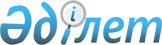 О внесении изменений в постановление акимата области от 19 июля 2001 года № 38 "Об утверждении Положений по организации и финансированию общественных работ, профессиональной подготовки, повышения квалификации и переподготовки безработных"
					
			Утративший силу
			
			
		
					Постановление акимата Северо-Казахстанской области от 12 марта 2009 года N 57. Зарегистрировано Департаментом юстиции Северо-Казахстанской области 20 апреля 2009 года N 1704. Утратило силу - постановлением акимата Северо-Казахстанской области от 3 марта 2009 года N 60      Сноска. Утратило силу - постановлением акимата Северо-Казахстанской области от 03.03.2009 N 60       

В соответствии с пунктом 2 статьи 27 Закона Республики Казахстан от 23 января 2001 года № 148 «О местном государственном управлении и самоуправлении в Республике Казахстан», статьей 28 Закона Республики Казахстан от 24 марта 1998 года № 213 «О нормативных правовых актах» акимат области ПОСТАНОВЛЯЕТ: 



      1. Внести в постановление акимата области от 19 июля 2001 года № 38 «Об утверждении Положений по организации и финансированию общественных работ, профессиональной подготовки, повышения квалификации и переподготовки безработных» (зарегистрировано в Реестре государственной регистрации № 398 от 30 июля 2001 года, опубликовано в газетах «Солтүстік Қазақстан» от 21 августа 2001 года, «Северный Казахстан» от 7 августа 2001 года), с изменениями и дополнениями, внесенными постановлениями акимата области от 19 декабря 2002 года № 195 «О внесении изменений и дополнений в постановление акимата области от 19 июля 2001 года № 38 «Об утверждении Положений по организации и финансированию общественных работ, профессиональной подготовки, повышения квалификации и переподготовки безработных» (зарегистрировано в Реестре государственной регистрации № 792 от 28 декабря 2002 года, опубликовано в газетах «Солтүстік Қазақстан» от 3 марта 2003 года № 26, «Северный Казахстан» от 14 января 2003 года № 5), от 31 марта 2003 года № 71 «О внесении дополнений и изменений в постановление акимата области от 19 июля 2001 года № 38 (Р/г № 398 от 30 июля 2001 года) «Об утверждении Положений по организации и финансированию общественных работ, профессиональной подготовки, повышения квалификации и переподготовки безработных» (зарегистрировано в Реестре государственной регистрации № 883 от 15 апреля 2003 года, опубликовано в газетах «Солтүстік Қазақстан» от 23 апреля 2003 года № 48, «Северный Казахстан» от 23 апреля 2003 года № 48), от 29 марта 2005 года № 74 «О внесении дополнений в постановление акимата области от 19 июля 2001 года № 38 «Об утверждении Положений по организации и финансированию общественных работ, профессиональной подготовки, повышения квалификации и переподготовки безработных» (зарегистрировано в Реестре государственной регистрации № 1561 от 31 марта 2005 года, опубликовано в газетах «Солтүстік Қазақстан» от 18 апреля 2005 года № 43, «Северный Казахстан» от 18 апреля 2005 года № 44), от 20 декабря 2005 года № 317 «О внесении изменения в постановление акимата области от 19 июля 2001 года № 38 «Об утверждении Положений по организации и финансированию общественных работ, профессиональной подготовки, повышения квалификации и переподготовки безработных» (зарегистрировано в Реестре государственной регистрации № 1610 от 29 декабря 2005 года, опубликовано в газетах «Солтүстік Қазақстан» от 30 января 2006 года № 12, «Северный Казахстан» от 30 января 2006 года № 12), от 28 марта 2006 года № 57 «О внесении изменения и дополнений в постановление акимата области от 19 июля 2001 года № 38 «Об утверждении Положений по организации и финансированию общественных работ, профессиональной подготовки, повышения квалификации и переподготовки безработных» (зарегистрировано в Реестре государственной регистрации № 1616 от 11 апреля 2006 года, опубликовано в газетах «Солтүстік Қазақстан» от 14 апреля 2006 года № 45, «Северный Казахстан» от 14 апреля 2006 года № 45), от 28 августа 2007 года № 198 «О внесении изменений и дополнений в постановление акимата области от 19 июля 2001 года № 38 «Об утверждении Положений по организации и финансированию общественных работ, профессиональной подготовки, повышения квалификации и переподготовки безработных» (зарегистрировано в Реестре государственной регистрации № 1654 от 5 октября 2007 года, опубликовано в газетах «Солтүстік Қазақстан» от 2 ноября 2007 года № 137, «Северный Казахстан» от 2 ноября 2007 года № 129) и от 20 января 2009 года № 13 «О внесении изменения в постановление акимата области от 19 июля 2001 года № 38 «Об утверждении Положений по организации и финансированию общественных работ, профессиональной подготовки, повышения квалификации и переподготовки безработных» (зарегистрировано в Реестре государственной регистрации № 1699 от 4 февраля 2009 года, опубликовано в газетах «Солтүстік Қазақстан» от 20 февраля 2009 года № 21, «Северный Казахстан» от 20 февраля 2009 года № 21), следующие изменения и дополнение: 

      в пункте 2 слово «Департаменту» заменить словом «Управлению»; 

      в пункте 5 слова «заместителя акима области Нуракаева Е.Е.» заменить словами «первого заместителя акима области Смаилова Ж.А.»; 

      в Положении по организации и финансированию общественных работ, утвержденном указанным постановлением: 

      в пункте 7 подпункт 14) исключить; 

      в пункте 20 слова «от 11 января 2002 года № 41 «О системе оплаты труда работников государственных учреждений, не являющихся государственными служащими и работников казенных предприятий» заменить словами «от 29 декабря 2007 года № 1400 «О системе оплаты труда гражданских служащих, работников организаций, содержащихся за счет средств государственного бюджета, работников казенных предприятий»; 

      в пункте 29 слова «областной департамент» заменить словами «областное управление»; 



      2. Приложение «Об оплате труда участников общественных работ в зависимости от выполняемых видов работ» к Положению по организации и финансированию общественных работ изложить в новой редакции согласно приложению к настоящему постановлению. 



      3. Контроль за исполнением настоящего постановления возложить на первого заместителя акима области Смаилова Ж.А. 



      4. Настоящее постановление вводится в действие по истечении десяти календарных дней после дня его первого официального опубликования.       Аким области                               С. Билялов

Приложение 

к постановлению акимата области 

от 12 марта 2009 года № 57 Приложение к Положению 

по организации и финансированию 

общественных работ Об оплате труда участников общественных работ в зависимости от выполняемых видов работ Примечание: 1. Должностные оклады (ставки) работников организаций определяются путем умножения соответствующих коэффициентов, утвержденных для исчисления их должностных окладов (ставок) в зависимости от отнесения занимаемых должностей к категориям должностей и стажа работы по специальности, от присвоенных квалификационных разрядов (для рабочих) на размер базового должностного оклада, установленного Правительством Республики Казахстан. 

      2. При внесении дополнений и изменений в постановление Правительства Республики Казахстан от 29 декабря 2007 года № 1400 «О системе оплаты труда гражданских служащих, работников организаций, содержащихся за счет средств государственного бюджета, работников казенных предприятий» необходимо произвести соответствующую корректировку коэффициентов и в данном приложении 
					© 2012. РГП на ПХВ «Институт законодательства и правовой информации Республики Казахстан» Министерства юстиции Республики Казахстан
				Наименование видов работ Профессия Нормативный 

документ Разряд Тарифный коэффици- 

ент 1.Помощь организациям жилищно- 

коммунального хозяйства в уборке территорий городов, населенных пунктов уборщик территорий постановление Правительства Республики Казахстан от 29 декабря 2007 года № 1400 «О системе оплаты труда гражданских служащих, работников организаций, содержащихся за счет средств государствен-ного бюджета, работников казенных предприятий» I-II 1,39–1,49 2. Строитель-

ство и ремонт дорог, 

прокладка водопроводных газовых, канализацион-ных и других коммуникаций, укладка брусчатки и бордюрного камня, а также заготовка необходимого материала для этих работ, подсобного материала (строительно-го камня, щебня, плит, песка и др.). Текущий ремонт дорог в населенных пунктах (засыпка ям и выбоин местным строительным материалом, установка отмосток, ремонт подъездных путей) рабочий по обслужива-нию и ремонту зданий и сооружений постановление Правительства Республики Казахстан от 29 декабря 2007 года № 1400 «О системе оплаты труда гражданских служащих, работников организаций, содержащихся за счет средств государствен-ного бюджета, работников казенных предприятий» III-IV 1,59–1,70 3. Проведение мелиоративных работ, а также работ связанных с весенне- 

осенними паводками осмотрщик гидротех- 

нических сооружений постановление Правительства Республики Казахстан от 29 декабря 2007 года № 1400 «О системе оплаты труда гражданских служащих, работников организаций, содержащихся за счет средств государствен-ного бюджета, работников казенных предприятий» III-IV 1,59–1,70 4. Участие в строитель- 

стве, реконструкции и капитальном ремонте жилья. Оказание помощи по подготовке к зиме, ремонту и выполнению строительных работ на объектах социального и культурного назначения (дома культуры, объекты здравоохране-ния (больницы, 

фельдшерско- 

акушерские пункты) и образования, являющихся коммунальной собственнос- 

тью, арендованные здания для аппаратов акимов сельских округов и других бюджетных организаций, если на эти цели не предусмотрены средства в местных бюджетах или их недостаточно для поддержки объектов в надлежащем состоянии) рабочий по обслужива-нию и текущему ремонту зданий, сооружений и оборудова-ния постановление Правительства Республики Казахстан от 29 декабря 2007 года № 1400 «О системе оплаты труда гражданских служащих, работников организаций, содержащихся за счет средств государствен-ного бюджета, работников казенных предприятий» III-IV 1,59–1,70 5. Восстанов- 

ление историко- 

архитектурных памятников, комплексов и заповедных зон рабочий по благоуст- 

ройству постановление Правительства Республики Казахстан от 29 декабря 2007 года № 1400 «О системе оплаты труда гражданских служащих, работников организаций, содержащихся за счет средств государствен-ного бюджета, работников казенных предприятий» III 1,59 6. Экологи- 

ческое оздоровление регионов (озеленение и благоустрой- 

ство территорий (посадка деревьев, разбивка цветников), сохранение и развитие лесопаркового хозяйства, зон отдыха и туризма, отлов бродячих животных) рабочий по благоуст- 

ройству постановление Правительства Республики Казахстан от 29 декабря 2007 года № 1400 «О системе оплаты труда гражданских служащих, работников организаций, содержащихся за счет средств государствен-ного бюджета, работников казенных предприятий» III 1,59 7. Участие в подготовке спортивных мероприятий, юбилейных торжеств, мероприятий, посвященных государствен-ным праздникам, в том числе и выполнение подсобных работ в строительстве ледовых городков ремонтиро-вщик спортивных сооружений постановление Правительства Республики Казахстан от 29 декабря 2007 года № 1400 «О системе оплаты труда гражданских служащих, работников организаций, содержащихся за счет средств государствен-ного бюджета, работников казенных предприятий» III-IV 1,59–1,70 8. Участие в проведении республиканс-ких и региональных общественных кампаний (опросов общественного мнения, переписи населения, статобследо- 

вания по вопросам занятости и социальной защиты населения) статистик постановление Правительства Республики Казахстан от 29 декабря 2007 года № 1400 «О системе оплаты труда гражданских служащих, работников организаций, содержащихся за счет средств государствен-ного бюджета, работников казенных предприятий» G-14 1,43 9. Заготовка дров и кормов, помощь в доставке и разгрузке угля для малообеспе- 

ченных слоев населения и одинокопрожи-вающих престарелых, вновь прибывших оралманов, а также предприятий коммунальной собственности и объектов социального, культурного и бытового назначения города и районов рабочий постановление Правительства Республики Казахстан от 29 декабря 2007 года № 1400 «О системе оплаты труда гражданских служащих, работников организаций, содержащихся за счет средств государствен-ного бюджета, работников казенных предприятий» I 1,39 10. Помощь в переписи домашних хозяйств и в составлении похозяйствен-ных книг регистра- 

тор постановление Правительства Республики Казахстан от 29 декабря 2007 года № 1400 «О системе оплаты труда гражданских служащих, работников организаций, содержащихся за счет средств государствен-ного бюджета, работников казенных предприятий» G-14 1,43 11. Охрана значимых объектов социально- 

культурного назначения, а также пустующих зданий, находящихся в коммунальной собственности акима района сторож постановление Правительства Республики Казахстан от 29 декабря 2007 года № 1400 «О системе оплаты труда гражданских служащих, работников организаций, содержащихся за счет средств государствен-ного бюджета, работников казенных предприятий» I-II 1,39–1,49 12. Временная помощь в организацион-ной работе по паспортизации населения, проживающего в отдаленных населенных пунктах (помощь по сбору и оформлению необходимых документов для паспортизации населения) паспортист постановление Правительства Республики Казахстан от 29 декабря 2007 года № 1400 «О системе оплаты труда гражданских служащих, работников организаций, содержащихся за счет средств государствен-ного бюджета, работников казенных предприятий» G-14 1,43 13. Участие в отрядах содействия правоохрани- 

тельным органам в обеспечении  общественного порядка в сельских населенных пунктах охранник постановление Правительства Республики Казахстан от 29 декабря 2007 года № 1400 «О системе оплаты труда гражданских служащих, работников организаций, содержащихся за счет средств государствен-ного бюджета, работников казенных предприятий» G-14 1,43 14. Проведе- 

ние разовых работ (подготовка к праздничным и юбилейным датам) по организации досуга детей, подростков, молодежи через детско- 

подростковые клубы культ- 

органи-затор постановление Правительства Республики Казахстан от 29 декабря 2007 года № 1400 «О системе оплаты труда гражданских служащих, работников организаций, содержащихся за счет средств государствен-ного бюджета, работников казенных предприятий» G-13 1,68 15. Благоуст- 

ройство и охрана территорий парков, скверов (кроме объектов частной собственнос- 

ти) сторож постановление Правительства Республики Казахстан от 29 декабря 2007 года № 1400 «О системе оплаты труда гражданских служащих, работников организаций, содержащихся за счет средств государствен-ного бюджета, работников казенных предприятий» I-II 1,39–1,49 16. Благоуст- 

ройство кладбищ, свалок, в том числе организация сбора отходов рабочий по благо- 

устройству постановление Правительства Республики Казахстан от 29 декабря 2007 года № 1400 «О системе оплаты труда гражданских служащих, работников организаций, содержащихся за счет средств государствен-ного бюджета, работников казенных предприятий» III 1,59 17. Работа в качестве истопника на период отопительного сезона бюджетных организаций и государствен-ных учреждений истопник постановление Правительства Республики Казахстан от 29 декабря 2007 года № 1400 «О системе оплаты труда гражданских служащих, работников организаций, содержащихся за счет средств государствен-ного бюджета, работников казенных предприятий» I-II 1,39–1,49 18. Уход за больными одинокими престарелыми гражданами (покупка продуктов, медикаментов, уборка помещения, побелка стен, покраска полов, стирка белья, посадка, прополка и уборка овощей) социальный работник по уходу постановление Правительства Республики Казахстан от 29 декабря 2007 года № 1400 «О системе оплаты труда гражданских служащих, работников организаций, содержащихся за счет средств государствен-ного бюджета, работников казенных предприятий» G-13 1,68 19. Оказание помощи в выявлении безхозяйного недвижимого имущества учетчик постановление Правительства Республики Казахстан от 29 декабря 2007 года № 1400 «О системе оплаты труда гражданских служащих, работников организаций, содержащихся за счет средств государствен-ного бюджета, работников казенных предприятий» G-14 1,43 20. Выполне- 

ние поручений по приему и обустройству оралманов делопроиз-водитель постановление Правительства Республики Казахстан от 29 декабря 2007 года № 1400 «О системе оплаты труда гражданских служащих, работников организаций, содержащихся за счет средств государствен-ного бюджета, работников казенных предприятий» G-14 1,43 21. Оказание помощи в делопроизвод-стве по обращениям на государствен-ном языке переводчик постановление Правительства Республики Казахстан от 29 декабря 2007 года № 1400 «О системе оплаты труда гражданских служащих, работников организаций, содержащихся за счет средств государствен-ного бюджета, работников казенных предприятий» G-13 1,68 22. Оказание помощи в обработке и подготовке к хранению документации архивариус постановление Правительства Республики Казахстан от 29 декабря 2007 года № 1400 «О системе оплаты труда гражданских служащих, работников организаций, содержащихся за счет средств государствен-ного бюджета, работников казенных предприятий» G-14 1,43 23. Оказание помощи по вопросам занятости и сбору необходимых документов при назначении государствен-ных пособий семьям, имеющим детей до 18 лет ассистент (помощник) специалис-та постановление Правительства Республики Казахстан от 29 декабря 2007 года № 1400 «О системе оплаты труда гражданских служащих, работников организаций, содержащихся за счет средств государствен-ного бюджета, работников казенных предприятий» G-13 1,68 